Опросный лист для расчета коммерческого предложения на изготовление промышленных скоростных ворот Nergeco Entrematic.ИНФОРМАЦИЯ О ЗАКАЗЧИКЕКлиматические условия(температура с внешней и внутренней сторон полотна ворот, ветровая нагрузка)Область применения(пищевое производство, фармацевтика, морозильные камеры, стандартная логистика...)количество воротместо установки(внешние / внутренние ворота)наличие смотровых элементов(прозрачные вставки полотна)размеры проемовавтоматикаНапряжение питания привода (380В, 220В)Устройства управления (датчик движения, кнопка, корд, индуктивная петля, радио модуль.)примечаниеот заказчикаМ.П.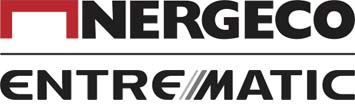 8 (495) 409-71-788 (800) 302-11-75info@nergeco-russia.ruОрганизацияТел.:Факс:E-mail:Сайт:Ф.И.ОДолжность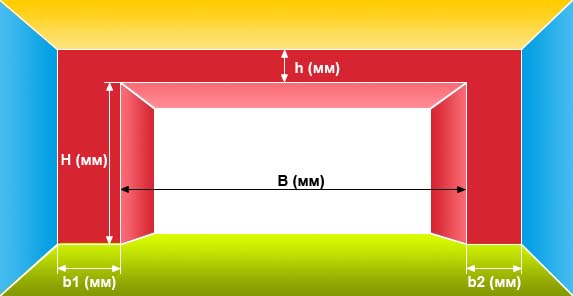 Необходимые размеры:Необходимые размеры:HhBb1b2– высота проема– притолока– ширина проема– левый пристенок– правый пристенокДата Подпись   